Bingo del reciclajeCon esta idea los niños aprenderán a reciclar como si de un juego se tratase. Lo que proponemos es memorizar dónde tienen que depositar cada elemento a través del bingo. Unos cartones que podéis descargar aquí serán la base del juego.El adulto tendrá que ir mencionando los elementos que hay de forma aleatoria. El niño que primero termine una línea deberá justificar que ha completado todos los elementos y decir correctamente en qué contenedor  tiene que ir cada uno. En caso de fallar el juego continuará. Terminará cuando un niño cante bingo y sepa ubicar correctamente todos los elementos en su lugar de reciclado.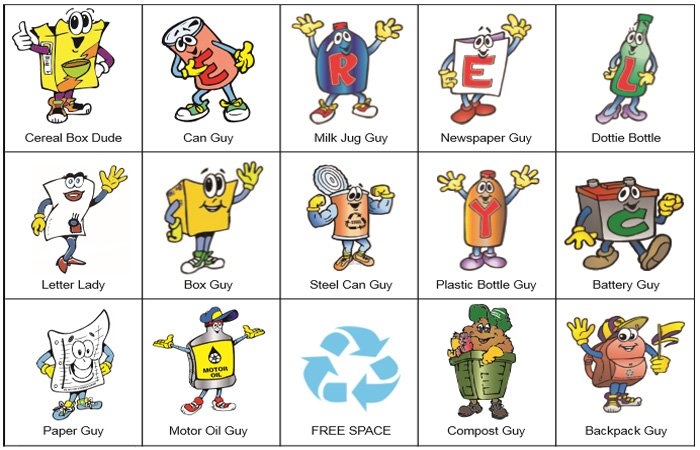 